Enrollment (Managing Attendance)Search and EnrollThe Search and Enroll feature can be used to manually record a learner’s attendance. You will be able to enroll any user this way, but they must already have an account created.This is a good option for enrolling a few learners, but, time consuming if you are enrolling a large number. You must enroll the learner AND mark the learner as attended. Step 1- Access your Course. Step 2- Click on Enrollments.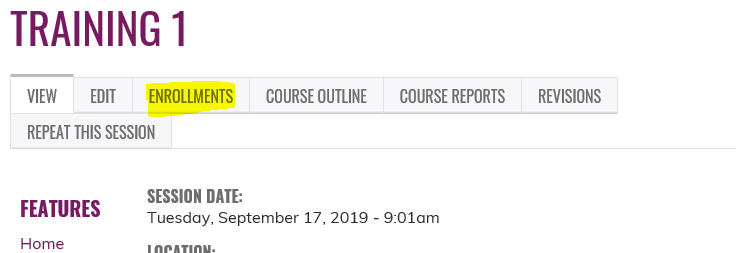 Step 3: Click on Search and Enroll.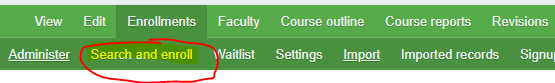 Type in any part of their first and/or last name and/or email. Reminder: the learner must have an existing account to use “Search and Enroll”.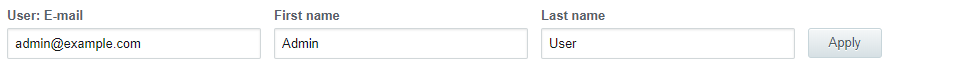 Once their name appears place a check mark in the box and click “Enroll user”. Reminder:  you must also mark the learner as attended (next step). 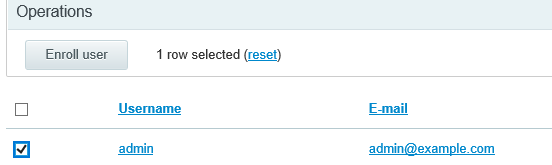 Check the box to select all the enrolled users, once they are all selected, click mark user attended. 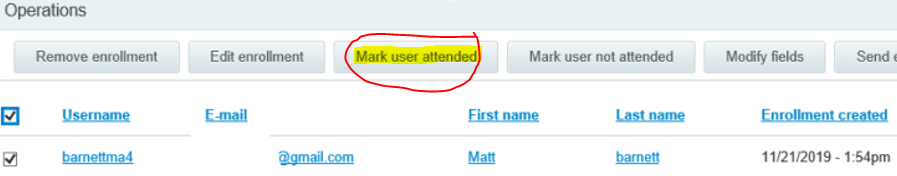 